АДМИНИСТРАЦИЯСЕЛЬСКОГО ПОСЕЛЕНИЯ «ИЛЯ» МУНИЦИПАЛЬНОГО РАЙОНА «ДУЛЬДУРГИНСКИЙ РАЙОН» ЗАБАЙКАЛЬСКОГО КРАЯПОСТАНОВЛЕНИЕ  18 апреля 2017 г	                                        	           	                 № 9  с. ИляОб отмене постановления администрации сельского поселения «Иля» от 23.03.2016 № 11 «Об утверждении схемы границ, прилегающих к некоторым организациям и объектам территории, на которых не допускается розничная продажа алкогольной продукции» В соответствии с Уставом сельского поселения «Иля» 27.11.2015 г., № 8 ПОСТАНОВЛЯЮ:1. Отменить, а именно признать утратившим силу постановление администрации сельского поселения «Иля» «Об утверждении схемы границ, прилегающих к некоторым организациям и объектам территории, на которых не допускается розничная продажа алкогольной продукции», от 23.03.2016,2. Обнародовать настоящее постановление на информационном стенде администрации сельского поселения «Иля» по адресу с. Иля ул. Новая дом № 24 Забайкальский край Дульдургинский район3. Направить настоящее постановление в администрацию муниципального района «Дульдургинский район» для размещения в сети «Интернет»4. Контроль за исполнением данного постановления оставляю за собой.        5. Настоящее постановление вступает в силу со дня  его обнародования.Глава сельского поселения  «Иля»                                         Б.А. Гомбоев                                                                                        АДМИНИСТРАЦИЯСЕЛЬСКОГО ПОСЕЛЕНИЯ «ИЛЯ» МУНИЦИПАЛЬНОГО РАЙОНА «ДУЛЬДУРГИНСКИЙ РАЙОН» ЗАБАЙКАЛЬСКОГО КРАЯПОСТАНОВЛЕНИЕ 23.03.2013                                                    		                     № 11  с. ИляОб утверждении схемы границ, прилегающих к некоторым организациям и объектам территорий,на которых не допускается розничная продажа алкогольной продукцииВо исполнение поручения Региональной службы по тарифам и ценообразованию Забайкальского края от 15.02.2013 года № 03/611, руководствуясь постановлением Правительства Российской Федерации от 27.12.2013 года № 1425, на основании Устава сельского поселения «Иля»,ПОСТАНОВЛЯЕТ:Утвердить прилагаемые схемы границ, прилегающих к некоторым организациям и объектам территорий, на которых не допускается розничная продажа алкогольной продукции  (прилегающие территории определяются от входа  для посетителей в организацию до входа для посетителей в стационарный торговый объект).Утвердить минимальное значение расстояния от детских организаций до границ прилегающих территорий в целях установления запрета на розничную продажу алкогольной продукции в стационарных торговых объектах - 30 метров;Утвердить минимальное значение расстояния от  образовательных организаций до границ прилегающих территорий в целях установления запрета на розничную продажу алкогольной продукции в стационарных торговых объектах - 30 метров;Утвердить минимальное значение расстояния от медицинских организаций до границ прилегающих территорий в целях установления запрета на розничную продажу алкогольной продукции в стационарных торговых объектах - 30 метров;Утвердить минимальное значение расстояния от мест массового скопления граждан до границ прилегающих территорий в целях установления запрета на розничную продажу алкогольной продукции в стационарных торговых объектах - 30 метров;Способ определения вышеуказанных расстояний:-  определение расстояния с использованием карты или плана населенного пункта с учетом сложившейся системы дорог, тротуаров, пешеходных путей, и т.д., то есть по кратчайшему маршруту движения пешехода от входа для посетителей в здание (строение, сооружение), в котором расположены организации и (или) объекты, до входа для посетителей в стационарный торговый объект.7. Контроль за исполнением настоящего постановления оставляю за собой.8. Настоящее постановление вступает в силу после его официального обнародования.Глава сельского поселения                                          Б.А. Гомбоев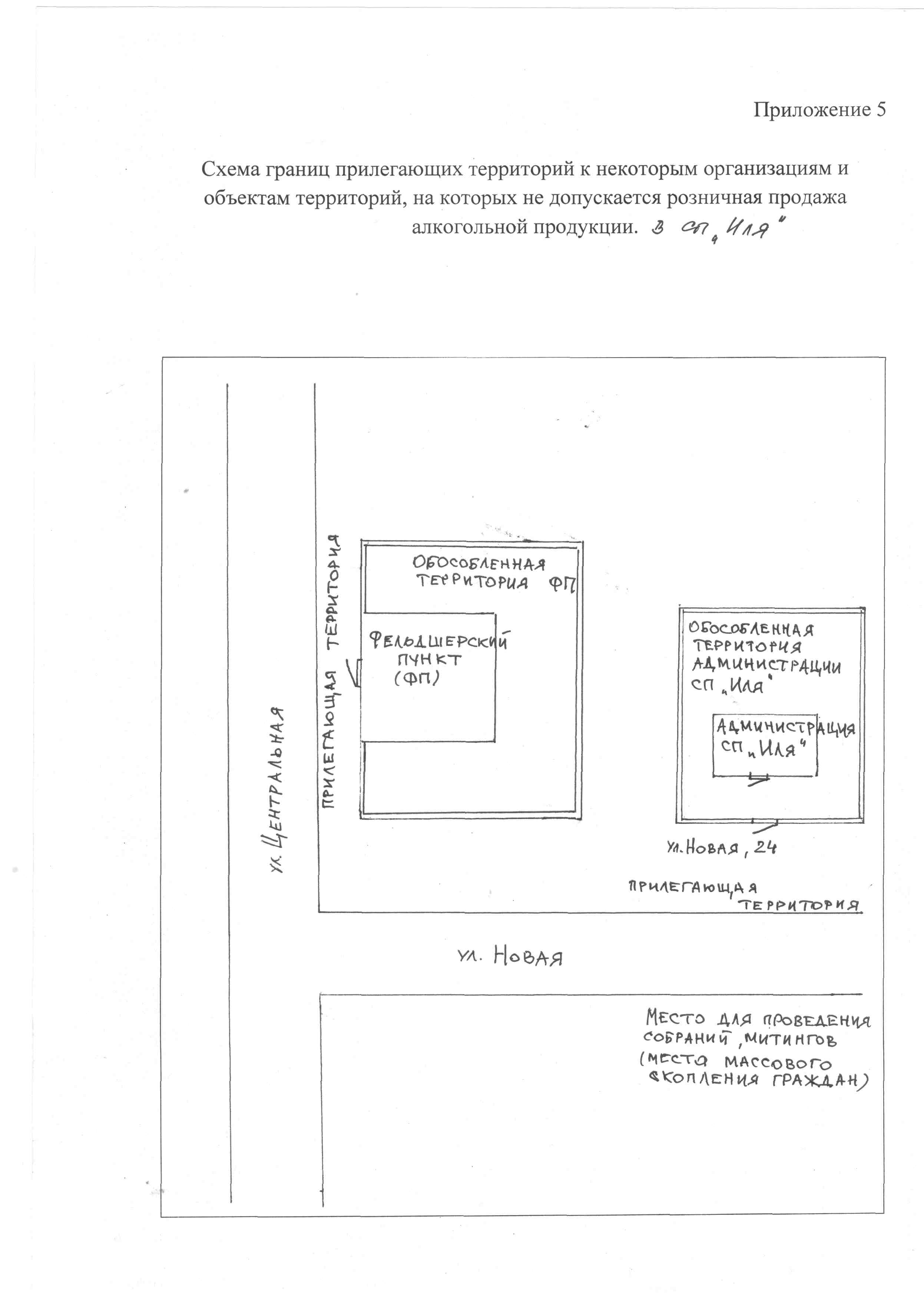 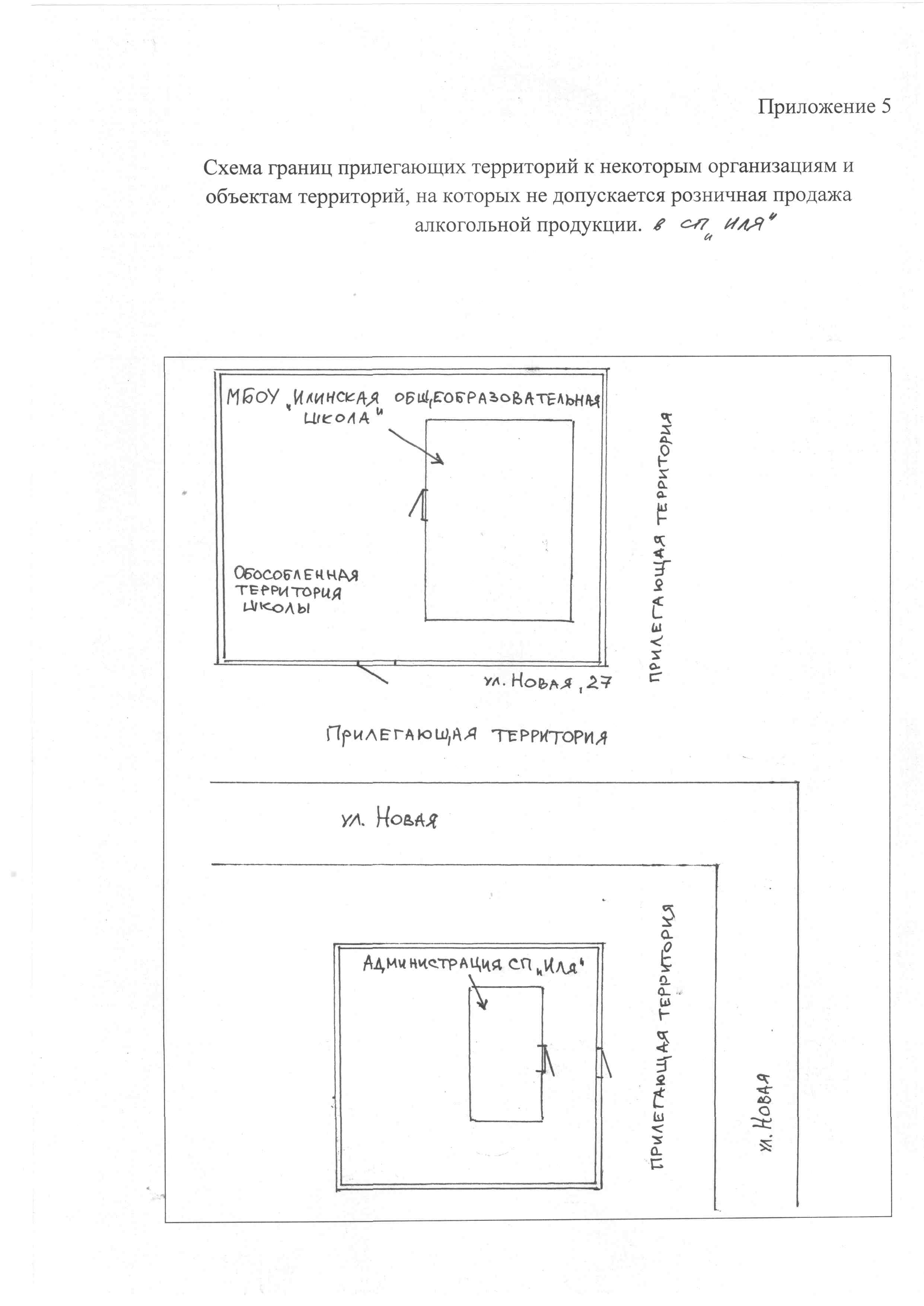 